  Persoonsgegevens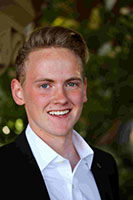 Naam en voorlettersKleijne, MVoornaam:MartinAdres:Bredestraat 11Postcode en woonplaats:1068 FH AmsterdamTelefoonnummer:06-87654321E-Mail:m.kleijne@gmail.comLinkedInprofiel:nl.linkedin.com/in/martinkleijneWebsite:m.kleijne.wordpress.comGeboortedatum:15 maart 1998Geboorteplaats:HoofddorpNationaliteitNederlandseRijbewijsNeeProfiel/samenvattingProfiel/samenvattingMensen die mij kennen, omschrijven mij als een echte (onder)handelaar. Ik verkocht op de basisschool al dvd’s. Ik downloadde de nieuwste films, brandde deze op dvd’s en daarna verkocht ik ze aan bijvoorbeeld klasgenoten. En nog steeds ben ik op zoek naar commerciële kansen om geld te verdienen. Ook ben ik zeer leergierig en vind ik het leuk om mezelf te verbeteren. Of nu gaat om persoonlijke records op de atletiekbaan, of mijn cijfers op school: ik wil altijd progressie boeken.OpleidingenOpleidingenSeptember 2015-hedenCommerciële Economie aan de Hogeschool van Amsterdam.
Momenteel zit ik in het tweede studiejaar.September 2010-juli 2015Openbare basisschool De Berkenschool, te Amsterdam.
Havo onderwijs.
Profielkeuze: Economie en Maatschappij.
Diploma behaald in juli 2015.Werkervaring:Werkervaring:April 2014-december 2015Maart 2012-maart 2014Bedrijf: Supermarktketen Jumbo, Amsterdam.Functie: Administratief medewerker.
Werkzaamheden: Op het hoofdkantoor Omzetrapportages maken in Microsoft Excel en andere ondersteunende administratieve taken.
Voltijd/deeltijd: deeltijd: gemiddeld twaalf uur per week.Bedrijf: Gall&Gall, Amsterdam.
Functie: verkoopmedewerker.
Werkzaamheden: kassawerkzaamheden, vakkenvullen en klanten van advies voorzien.
Voltijd/deeltijd: deeltijd: gemiddeld tien uur per week.
2003-2008Bedrijf: Media Markt
Functie: verkoopmedewerker.
Werkzaamheden: Klanten adviseren over producten, schappen bijvullen en zoveel mogelijk omzet genereren.
Voltijd/deeltijd: deeltijd: gemiddeld tien uur per week.Extra curriculaire activiteitenExtra curriculaire activiteitenJanuari 2015-juli 2016Vrijwilliger bij voetbalvereniging De Posthoorn te Amsterdam. Ik hielp de penningmeester bij financieel administratieve taken.Kennis en vaardighedenKennis en vaardighedenTalen:Nederlands (uitstekend in woord en geschrift).
Engels (goed in woord en geschrift).
Frans (redelijk in woord).Microsoft office:Zeer vaardig.Google Analytics:Enige ervaring.Hobby's en interessesHobby's en interessesAtletiek, fitness, muziek en reizen.ReferentiesReferentiesBeschikbaar op aanvraag.